 The Australian vernacular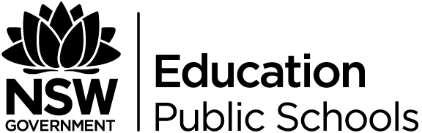 Module B – The Australian vernacular, vegemite: tastes like AustraliaTastes like Australia from YouTubeTranslate the following colloquial expressions:‘just a swig’‘a no-brainer’‘crikey’‘you betcha’‘for a laugh’In groups, research the following Australian cultural icons and answer the questions belowNed KellyTwelve ApostlesThe Big BananaThe Great Barrier ReefMen at WorkAC/DCSteven BradburyDrop BearExplain their historical significanceWhat do they contribute to Australian culture?What part of society would be interested in this cultural icon?Why do you think this icon was included in an advertisement for vegemite?How does this particular cultural icon represent prevailing assumptions or beliefs about individuals and lifestyles?